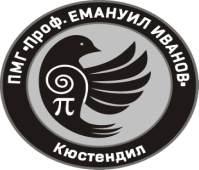 ПРИРОДОМАТЕМАТИЧЕСКА ГИМНАЗИЯ “ПРОФ. ЕМАНУИЛ ИВАНОВ” - КЮСТЕНДИЛ(2500, гр. Кюстендил, ул. ”Проф. Георги Паспалев” № 11, тел. 078/ 552259, 0886414810; e-mail: office@pmgkn.com)Приложение № 2До Директора наПМГ „Проф. Ем. Иванов“ЗАЯВЛЕНИЕ - ДЕКЛАРАЦИЯна основание ПМС № 20/01.02.2019 г. за изм. и доп. ПМС № 328/21.12.2017г. на МС за условията и реда за получаване на стипендии от ученици за подпомагане достъпа до образование и предотвратяване на отпадането - чл.3, ал.1 т.2От ..................................................................................................................................................................... адрес: .................................................................................................................................................................ученик от ....................... клас, специалност ....................................................................................................Банкова сметка .................................................................................................................................................Банка ..................................................................................................................................................................Желая да ми бъде отпусната стипендия за ........................ срок на учебната 20 ......... /20 ......... година.ДЕКЛАРИРАМ:1. Успех ................................................../от предходния срок (година) - излишното се зачертава/II. Семейно положение:1.Баща ..................................................................................................................................................................живущ ...................................................................................................................................................................работи в ................................................................................................................................................................2. Майка ..................................................................................................................................................................живуща .................................................................................................................................................................работи в ................................................................................................................................................................3. Брат ................................................................................................................................................................живущ .................................................................................................................................................................работи/учи в .........................................................................................................................................................4. Сестра .................................................................................................................................................................живуща .................................................................................................................................................................работи/учи .........................................................................................................................................................III. Материално положение:Доходите на семейството ми, получени през периода са: .............................................................. лв./предходните 6 месеца/1. Доходи от трудови правоотношения ............................................................................................. лв.2. Доходи от пенсии ............................................................................................................................. лв./без добавките чужда помощ за лица с трайно намалена работоспособност/3. Обезщетения и помощи по реда на Кодекса за социално осигуряване без еднократните помощи ..................................................................................................................... лв.4. Месечни помощи и добавки по реда на Закона за социално подпомагане   ................................ лв.5. Стипендии ............................................................................................................................................ лв./без получаваните по силата на постановлението /6. Наеми ................................................................................................................................................... лв.7. Хонорари ............................................................................................................................................. лв.8. Други доходи ...................................................................................................................................... лв.                                                                                                                           ВСИЧКО: ................................. леваМесечен доход на член от семейството: .......................................................................................... леваИзвестно ми е, че за вписване на неверни данни в тази декларация нося отговорност по чл. 313 отНаказателния кодекс и получената неправомерно стипендия подлежи на връщане.ДЕКЛАРИРАМ:За посочения период нямам наложени санкции с решение на педагогическия съвет.Дата: ..................................... Декларатор:..........................Родител: ...............................Проверил и заверилКласен ръководител: ..................................................................